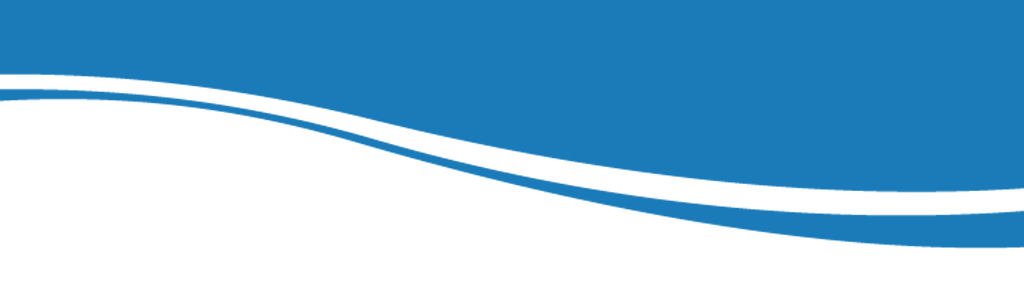 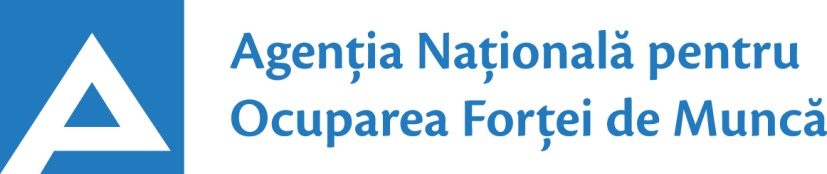                    09.03.202024.01.2017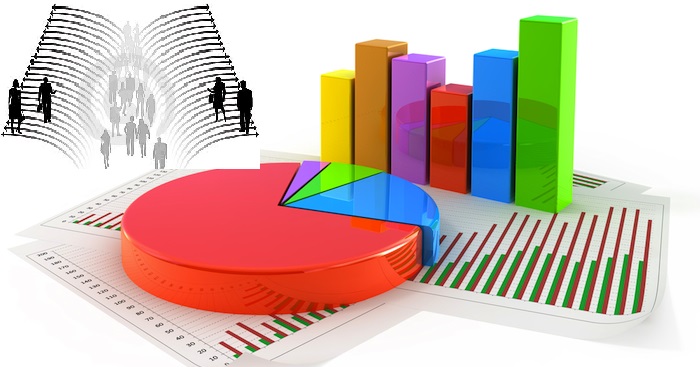 Observatorul pieței munciiConform bazei de date a Agenţiei Naţionale pentru Ocuparea Forţei de Muncă la data de 09.03.2020 erau în evidenţă 9704 locuri de muncă vacante, care pot fi accesate atât de femei, cât și de bărbați.  În aspect teritorial, numărul locurilor de muncă vacante, disponibile în fiecare subdiviziune teritorială de ocupare, constituie: Pentru persoanele cu nivel de instruire superior şi mediu de specialitate sunt disponibile1769 locuri de muncă vacante, constituind cca 18% din numărul total de locuri vacante. Ținând cont de HG nr. 672 din 17.12.2019 pentru locurile vacante în autorități publice (specialist (inclusiv superior, principal) este stabilit moratoriu temporar.Pentru persoanele cu nivel de instruire secundar profesional și pentru muncitorii necalificați, Agenţia Naţională pentru Ocuparea Forţei de Muncă oferă 7935 locuri de muncă, ce constituie 82% din numărul total de locuri de muncă vacante:Sunt oferite următoarele locuri de muncă pentru muncitori necalificaţi:Persoanele aflate în căutarea unui loc de muncă, se pot adresa la subdiviziunile teritoriale pentru ocuparea forţei de muncă sau pot accesa Portalul pieţei muncii: www.angajat.md, unde sunt postate locurile vacante oferite în fiecare raion, pe profesii.      Prezentul buletin este elaborat în concordanță cu „Clasificatorul ocupaţiilor din      Republica Moldova (CORM 006-14)”,aprobat prin ordinul Ministerului Muncii,      Protecției Sociale și Familiei nr.22 din 03.03.2014.STOLocuri vacanteSTOLocuri vacanteChişinău3035Căuşeni107Bălți 1836Ştefan Vodă106Ungheni526Basarabeasca95Orhei383Briceni90Floreşti342Rezina88Străşeni278Sângerei80Cahul253Criuleni75Nisporeni245Făleşti74Călăraşi219Drochia73Cantemir209Glodeni70	UTA Găgăuzia207Soroca70Râşcani163Leova64Cimişlia162Ocniţa55Ialoveni140Teleneşti45Donduşeni138Taraclia39Hânceşti133Edineț37Anenii Noi117Dubăsari35Şoldăneşti115OcupațiiLocuri vacanteTotalDin care:Inspector, ofițer342polițist – 87inspector (alte domenii) – 61polițist de frontieră – 51ofiţer de sector – 43ofițer de investigații – 39ofițer urmărire penală – 31inspector pregătire tehnico-militară – 20ofițer conformitate – 10Specialist în domeniul sănătății290asistent medical (inclusiv de familie) – 133medic specialist – 84medic medicină generală – 16medic medicină de familie – 16felcer/felcer laborant – 14farmacist – 13laborant-farmacist – 4kinetoterapeut – 4maseur - 3registrator medical – 3Inginer, tehnician  175tehnician (alte domenii) – 53inginer  (alte domenii) – 48inginer programator – 15elecromecanic – 11tehnician aviație la exploatarea navelor – 10inginer-tehnolog/tehnolog  – 10inginer proiectant - 7inginer cadastral – 7tehnician reţele de telecomunicaţii – 5inginer electronist – 5inginer-mecanic – 4Specialist în activitatea financiară, economică sau comercială163contabil/contabil-șef - 123economist – 21specialist bancar – 11broker – 5auditor intern – 3Specialist în învățământ147educator învăţământul preşcolar/primar -56profesor învăţământ primar/gimnazial – 16profesor învăţământ liceal/postliceal – 15profesor antrenor de sport - 14psiholog – 11instructor/maistru-instructor – 11profesor universitar - 11traducător – 5conducător muzical - 4psihopedagog – 4Specialist (inclusiv superior, principal)88Șef secție/sector/serviciu/grup/etc.(diverse domenii)88Manager/marketing66manager (în activitatea comercială) – 30manager  (alte ramuri) – 27telemarketolog – 5manager (marketing și vânzare) – 4Asistență socială38asistent social /inclusiv comunitar– 28asistent parental profesionist – 10Pilot aeronave27Programator/Programator software (administrator bază de date)23Electrician secție/sector22Administrator(diverse ramuri)18Director (alte domenii)16Mecanic(diverse domenii)14Laborant  (alte domenii)14Jurisconsult/grefier    13Consultant(diverse ramuri)13Tehnolog13Specialist securitatea și sănătatea în muncă7Actor6Electronist6Chinolog6Specialist resurse umane5Specialist relații publice4Asistent judiciar4Antrenor4Agronom3Alte ocupații154Lucrători în industria textilă și confecții2939cusător (industria ușoară/confecțiilor) – 2739confecționer articole din piele - 73croitor – 63termofinisor confecții – 27țesător/țesător covoare – 15încheietor (tricotaje) – 11tricoter manual – 6asamblor/cusător  articole de marochinărie – 5Transport şi telecomunicaţii644conducător auto (șofer) – 279muncitor rutier/feroviar – 83montator cale ferată – 68taxator/conductor – 54lăcătuș auto – 46asamblor –  29mecanic auto/ajutor de mecanic – 26preparator înghețată – 24strungar  – 17acumulatorist – 7instructor conducere auto - 7electrician auto – 4Lucrători calificați în întreprinderi industriale613sudor/electrogazosudor – 74montator subansamble – 66electromontor/lăcătuș electromontor - 64lăcătuș instalator tehnică sanitară – 48lăcătuș la lucrările de asamblare mecanică - 35lăcătuș-reparator – 33control or (alte domenii) – 26lăcătuș la repararea materialului rulant – 22lăcătuș-montator – 20completatori mărfuri - 19electrician/lăcătuș electrician – 16electromecanic - 16rihtuitor fețe de încălțăminte – 13extractor –puitor  - 12bijutier matale prețioase – 10imprimator desene – 10asamblor / decorator jucării– 9lăcătuș revizie și reparație a locomotivelor – 8montator linii de cablu de telecomunicații - 8filator – 8reparator utilaj tehnologic – 8lăcătuș la exploatarea și repararea utilajelor – 7lăcătuș la rețelele de apeduct și canalizare – 7confecționer cablaje auto – 7constructor montator de structuri metalice - 7lăcătuș la asamblarea construcțiilor metalice - 7controlor calitate – 7montator sisteme de ventilație – 6aparatiști  la producerea alcoolului rafinat - 5montator aparate aer condiționat - 5izolator termic - 5electromecanic ascensoare - 5bobinator  bobine  -  5liftier – 5șlefuitor de lemn – 4asamblor-montator – 3ștanțator – 3Operatori, aparatişti, maşinişti la instalaţii și mașini 575operator în sectorul de producție – 133mașinist (alte domenii)  - 52operator  (alte domenii) – 52operator  vânzări  prin telefon – 50operator la telecomunicații – 50mașinist la mașinile depreambalat și împachetat-40operator la bandă rulantă – 35operator de interviu – 33operator introd., validare si prelucrare date – 26operator la mașini-unelte cu comandă numerică-16operator ghișeu bancă – 15operator comercial - 15operator la calculatoare electronice – 14mașinist la excavatorul cu o singură cupă – 11operator facturare – 8mașinist la autogreder - 7operator la utilaje de răsucit - 7operator debitor - 6operator în sala de cazane – 5Lucrători în domeniul serviciilor personale467gardian public – 88inspector inferior patrulare – 79inspector de poliție – 64frizer - 33maistru – 38secretară - 30dispecer – 26agent de intervenție pază și ordine - 17dădacă - 15poştaş  – 12marinar - scafandru – 10asistent personal – 9supraveghetor – 8salvator de apă - 7însoțitor de bord – 6santinelă – 6arhivar – 6manichiuristă - 5recepționist – 5lucrător social – 3Hoteluri şi restaurante446chelner (ospătar) – 182bucătar/bucătar - șef – 140brutar  – 56cofetar – 33barman – 17modelator /preparator aluat – 10bombonier  – 8Lucrători în domeniul vânzărilor316vânzător produse alimentare/nealimentare – 169controlor-casier/casier – 84agent de comerț/de vânzări – 35magaziner – 11expeditor – 9bufetier – 8Lucrători în construcţii154fierar-betonist –49pietrar-zidar – 25tâmplar – 19pavator – 16zugrav – 16betonist – 14tinichigiu – 10armator - 5Lucrători calificaţi în agricultură, silvicultură, acvacultură, piscicultură 153viticultor – 108tractorist – 36mulgător – 5crescător de păsări /animale – 4Alte ocupații 5     MeseriaLocuri vacanteTotalMuncitor auxiliar377Muncitor necalificat în agricultură, silvicultură și grădinărit255Îngrijitor încăperi de producție și serviciu153Hamal134Măturător105Muncitor necalificat la asamblarea,montarea pieselor72Bucătar auxiliar65Muncitor necalificat în industria confecțiilor57Cameristă57Femeie de serviciu53Infirmieră  45Doborâtor arbori40Spălător veselă28Puitor-ambalator25Paznic 23Amenajator/îngrijitor/salubrizator  spații verzi21Călcător18Spălătoreasă lenjerie16Curățitor 15Spălător vehicule14Extractor12Încasator și cititor contoare de energie electrică8Curățitor teritorii8Muncitor constructor bîrne, chirpici, piatră6Ajutor de educator5Ambalator manual4Muncitor necalificat la ambalarea produselor4Recepționer mărfuri3